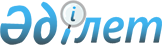 О внесении изменений в некоторые законодательные акты Республики Казахстан по вопросам хлопковой отрасли и признании утратившим силу Закона Республики Казахстан "О развитии хлопковой отрасли"Закон Республики Казахстан от 5 января 2021 года № 409-VI ЗРК.
      Статья 1. Внести изменения в следующие законодательные акты Республики Казахстан:   
      1. В Гражданский кодекс Республики Казахстан от 27 декабря 1994 года (Общая часть) (Ведомости Верховного Совета Республики Казахстан, 1994 г., № 23-24 (приложение); 1995 г., № 15-16, ст.109; № 20, ст.121; Ведомости Парламента Республики Казахстан, 1996 г., № 2, ст.187; № 14, ст.274; № 19, ст.370; 1997 г., № 1-2, ст.8; № 5, ст.55; № 12, ст.183, 184; № 13-14, ст.195, 205; 1998 г., № 2-3, ст.23; № 5-6, ст.50; № 11-12, ст.178; № 17-18, ст.224, 225; № 23, ст.429; 1999 г., № 20, ст.727, 731; № 23, ст.916; 2000 г., № 18, ст.336; № 22, ст.408; 2001 г., № 1, ст.7; № 8, ст.52; № 17-18, ст.240; № 24, ст.338; 2002 г., № 2, ст.17; № 10, ст.102; 2003 г., № 1-2, ст.3; № 11, ст.56, 57, 66; № 15, ст.139; № 19-20, ст.146; 2004 г., № 6, ст.42; № 10, ст.56; № 16, ст.91; № 23, ст.142; 2005 г., № 10, ст.31; № 14, ст.58; № 23, ст.104; 2006 г., № 1, ст.4; № 3, ст.22; № 4, ст.24; № 8, ст.45; № 10, ст.52; № 11, ст.55; № 13, ст.85; 2007 г., № 2, ст.18; № 3, ст.20, 21; № 4, ст.28; № 16, ст.131; № 18, ст.143; № 20, ст.153; 2008 г., № 12, ст.52; № 13-14, ст.58; № 21, ст.97; № 23, ст.114, 115; 2009 г., № 2-3, ст.7, 16, 18; № 8, ст.44; № 17, ст.81; № 19, ст.88; № 24, ст.125, 134; 2010 г., № 1-2, ст.2; № 7, ст.28; № 15, ст.71; № 17-18, ст.112; 2011 г., № 2, ст.21, 28; № 3, ст.32; № 4, ст.37; № 5, ст.43; № 6, ст.50; № 16, ст.129; № 24, ст.196; 2012 г., № 1, ст.5; № 2, ст.13, 15; № 6, ст.43; № 8, ст.64; № 10, ст.77; № 11, ст.80; № 20, ст.121; № 21-22, ст.124; № 23-24, ст.125; 2013 г., № 7, ст.36; № 10-11, ст.56; № 14, ст.72; № 15, ст.76; 2014 г., № 4-5, ст.24; № 10, ст.52; № 11, ст.61, 63; № 14, ст.84; № 21, ст.122; № 23, ст.143; 2015 г., № 7, ст.34; № 8, ст.42, 45; № 13, ст.68; № 15, ст.78; № 16, ст.79; № 20-I, ст.110; № 20-IV, ст.113; № 20-VII, ст.115; № 21-I, ст.128; № 22-I, ст.140, 143; № 22-V, ст.156; № 22-VI, ст.159; 2016 г., № 7-II, ст.55; № 8-II, ст.70; № 12, ст.87; 2017 г., № 4, ст.7; № 15, ст.55; № 22-III, ст.109; 2018 г., № 1, ст.4; № 10, ст.32; № 13, ст.41; № 14, ст.44; № 15, ст.50; 2019 г., № 2, ст.6; № 7, ст.37; № 15-16, ст.67; № 19-20, ст.86; № 23, ст.103; № 24-I, ст.118; 2020 г., № 10, ст.39; № 11, ст.59; № 12, ст.61; № 13, ст.67; № 14, ст.72, 75; Закон Республики Казахстан от 19 декабря 2020 года "О внесении изменений и дополнений в некоторые законодательные акты Республики Казахстан по вопросам усиления защиты прав граждан в уголовном процессе и противодействия коррупции", опубликованный в газетах "Егемен Қазақстан" и "Казахстанская правда" 20 декабря 2020 г.):
      в части второй пункта 1 статьи 49 слова ", хлопкоперерабатывающей организации" и ", развитии хлопковой отрасли" исключить.
      2. В Кодекс Республики Казахстан от 5 июля 2014 года "Об административных правонарушениях (Ведомости Парламента Республики Казахстан, 2014 г., № 18-I, 18-II, ст.92; № 21, ст.122; № 23, ст.143; № 24, ст.145, 146; 2015 г., № 1, ст.2; № 2, ст.6; № 7, ст.33; № 8, ст.44, 45; № 9, ст.46; № 10, ст.50; № 11, ст.52; № 14, ст.71; № 15, ст.78; № 16, ст.79; № 19-I, ст.101; № 19-II, ст.102, 103, 105; № 20-IV, ст.113; № 20-VII, ст.115; № 21-I, ст.124, 125; № 21-II, ст.130; № 21-III, ст.137; № 22-I, ст.140, 141, 143; № 22-II, ст.144, 145, 148; № 22-III, ст.149; № 22-V, ст.152, 156, 158; № 22-VI, ст.159; № 22-VII, ст.161; № 23-I, ст.166, 169; № 23-II, ст.172; 2016 г., № 1, ст.4; № 2, ст.9; № 6, ст.45; № 7-I, ст.49, 50; № 7-II, ст.53, 57; № 8-I, ст.62, 65; № 8-II, ст.66, 67, 68, 70, 72; № 12, ст.87; № 22, cт.116; № 23, cт.118; № 24, cт.124, 126, 131; 2017 г., № 1-2, ст.3; № 9, ст.17, 18, 21, 22; № 12, ст.34; № 14, ст.49, 50, 54; № 15, ст.55; № 16, ст.56; № 22-III, ст.109; № 23-III, ст.111; № 23-V, ст.113; № 24, ст.114, 115; 2018 г., № 1, ст.4; № 7-8, ст.22; № 9, ст.27; № 10, ст.32; № 11, ст.36, 37; № 12, ст.39; № 13, ст.41; № 14, ст.44; № 15, ст.46, 49, 50; № 16, ст.53; № 19, ст.62; № 22, ст.82; № 23, ст.91; № 24, ст.93, 94; 2019 г., № 1, ст.2, 4; № 2, ст.6; № 5-6, ст.27; № 7, ст.36, 37; № 8, ст.45; № 15-16, ст.67; № 19-20, ст.86; № 21-22, ст.90, 91; № 23, ст.99, 103, 106, 108; № 24-І, ст.118; № 24-ІІ, ст.120, 122, 123, 127; 2020 г., № 9, ст.29, 33; № 10, ст.39, 44, 46, 48; № 11, ст.56, 59; № 12, ст.61, 63; № 13, ст.67; № 14, ст.73, 75; № 16, ст.77):
      1) в оглавлении:
      в заголовке главы 22 слова ", хлопковой отрасли" исключить;
      заголовок статьи 404 исключить;
      2) в заголовке главы 22 слова ", хлопковой отрасли" исключить;
      3) статью 404 исключить;
      4) в части первой статьи 684 слова ", 404 (частью девятой)" исключить;
      5) в части первой статьи 729 слова ", 404 (частями первой, третьей, четвертой, пятой, шестой, седьмой и восьмой)" исключить;
      6) в подпункте 50) части первой статьи 804 слова ", 404 (часть девятая)" исключить.
      3. В Предпринимательский кодекс Республики Казахстан от 29 октября 2015 года (Ведомости Парламента Республики Казахстан, 2015 г., № 20-II, 20-III, cт.112; 2016 г., № 1, ст.4; № 6, ст.45; № 7-II, ст.55; № 8-I, ст.62, 65; № 8-II, ст.72; № 12, ст.87; № 23, ст.118; № 24, ст.124, 126; 2017 г., № 9, ст.21; № 14, ст.50, 51; № 22-III, ст.109; № 23-III, ст.111; № 23-V, ст.113; № 24, ст.115; 2018 г., № 10, ст.32; № 11, ст.37; № 14, ст.44; № 15, ст.46, 49, 50; № 19, ст.62; № 22, ст.82, 83; № 24, ст.94; 2019 г., № 2, ст.6; № 5-6, ст.27; № 7, ст.37, 39; № 8, ст.45; № 15-16, ст.67; № 19-20, ст.86; № 21-22, ст.90, 91; № 23, ст.108; № 24-I, ст.118; № 24-II, ст.123, 124; 2020 г., № 9, ст.33; № 10, ст.39, 44; № 11, ст.59; № 12, ст.61; № 13, ст.67; № 14, ст.68; № 16, ст.77; Закон Республики Казахстан от 19 декабря 2020 года "О внесении изменений и дополнений в некоторые законодательные акты Республики Казахстан по вопросам оказания услуг по предоставлению персонала", опубликованный в газетах "Егемен Қазақстан" и "Казахстанская правда" 20 декабря 2020 г.):
      1) подпункт 29) статьи 138 исключить;
      2) в подпункте 3) пункта 1 статьи 148 слова "и хлопкового" исключить.
      4. В Гражданский процессуальный кодекс Республики Казахстан от 31 октября 2015 года (Ведомости Парламента Республики Казахстан, 2015 г., № 20-V, 20-VI, ст.114; 2016 г., № 7-II, ст.55; № 12, ст.87; 2017 г., № 1-2, ст.3; № 4, ст.7; № 8, ст.16; № 16, ст.56; № 21, ст.98; 2018 г., № 10, ст.32; № 13, ст.41; № 14, ст.44; № 16, ст.53; № 24, ст.93; 2019 г., № 2, ст.6; № 7, ст.36, 37; № 15-16, ст.67; № 23, ст.103; № 24-І, ст,118, 119; 2020 г., № 9, ст.31; № 11, ст.55; № 12, ст.63; № 13, ст.67; № 14, ст.68, 72; № 16, ст.77):
      1) в подпункте 9) статьи 243 слова "или хлопкоперерабатывающей организацией" исключить;
      2) в подпункте 10) части первой статьи 302 слова "или хлопкоперерабатывающей организацией" исключить.
      5. В Закон Республики Казахстан от 20 ноября 1998 года "Об аудиторской деятельности" (Ведомости Парламента Республики Казахстан, 1998 г., № 22, ст.309; 2000 г., № 22, ст.408; 2001 г., № 1, ст.5; № 8, ст.52; 2002 г., № 23-24, ст.193; 2003 г., № 11, ст.56; № 12, ст.86; № 15, ст.139; 2004 г., № 23, ст.138; 2005 г., № 14, ст.58; 2006 г., № 8, ст.45; 2007 г., № 2, ст.18; № 4, ст.28; 2009 г., № 2-3, ст.21; № 17, ст.79; № 18, ст.84; № 19, ст.88; 2010 г., № 5, ст.23; № 17-18, ст.112; 2011 г., № 1, ст.2; № 5, ст.43; № 11, ст.102; № 12, ст.111; № 24, ст.196; 2012 г., № 2, ст.15; № 8, ст.64; № 10, ст.77; № 13, ст.91; № 15, ст.97; 2013 г., № 10-11, ст.56; № 15, ст.79; 2014 г., № 1, ст.4; № 10, ст.52; № 11, ст.61; № 19-І, 19-II, ст.94, 96; № 23, ст.143; 2015 г., № 9, ст.46; № 15, ст.78; № 20-IV, ст.113; № 21-II, ст.130; № 22-І, ст.143; 2016 г., № 7-II, ст.53; 2017 г., № 4, ст.7; № 23-III, ст.111; № 23-V, ст.113; 2018 г., № 10, cт.32; № 14, ст.44; 2019 г., № 15-16, ст.67; 2020 г., № 9, ст.33; № 13, ст.67; № 14, ст.74):
      абзац четырнадцатый части первой пункта 2 статьи 5 исключить.
      6. В Закон Республики Казахстан от 7 марта 2014 года "О реабилитации и банкротстве" (Ведомости Парламента Республики Казахстан, 2014 г., № 4-5, ст.23; № 10, ст.52; № 19-I, 19-II, ст.96; № 21, ст.122; № 23, ст.143; 2015 г., № 8, ст.42; № 15, ст.78; № 20-IV, ст.113; № 20-VII, ст.117; № 21-III, ст.136; № 22-I, ст.143; № 22-VI, ст.159; 2016 г., № 6, ст.45; № 7-II, ст.53, 55; № 24, ст.124; 2017 г., № 4, ст.7; 2018 г., № 9, ст.31; № 10, ст.32; № 14, ст.44; 2019 г., № 7, ст.37; № 24-І, ст.118; 2020 г., № 11, ст.54; № 14, ст.68; № 16, ст.77):
      в части третьей пункта 1 статьи 3 слова "хлопкоперерабатывающих организаций," исключить.
      7. В Закон Республики Казахстан от 16 мая 2014 года "О разрешениях и уведомлениях" (Ведомости Парламента Республики Казахстан, 2014 г., № 9, ст.51; № 19-I, 19-II, ст.96; № 23, ст.143; 2015 г., № 2, ст.3; № 8, ст.45; № 9, ст.46; № 11, ст.57; № 16, ст.79; № 19-II, ст.103; № 20-IV, ст.113; № 21-I, ст.128; № 21-III, ст.135; № 22-II, ст.144, 145; № 22-V, ст.156, 158; № 22-VI, ст.159; № 23-I, ст.169; 2016 г., № 1, ст.2, 4; № 6, cт.45; № 7-I, cт.50; № 7-II, cт.53; № 8-I, cт.62; № 8-II, cт.68; № 12, cт.87; 2017 г., № 1-2, ст.3; № 4, ст.7; № 9, ст.21, 22; № 11, ст.29; № 12, ст.34; № 23-III, ст.111; № 23-V, ст.113; № 24, ст.115; 2018 г., № 10, ст.32; № 13, ст.41; № 14, ст.44; № 15, ст.47, 49; № 23, ст.91; № 24, ст.94; 2019 г., № 1, ст.4; № 2, ст.6; № 5-6, ст.27; № 7, ст.37, 39; № 8, ст.45; № 15-16, ст.67; № 19-20, ст.86; № 21-22, ст.90; № 23, ст.103, 108; № 24-II, ст.120; 2020 г., № 12, ст.61; №14, ст.68, 72, 75; № 16, ст.77):
      строку 74 приложения 1 исключить.
      Статья 2.  
      1. Признать утратившим силу Закон Республики Казахстан от 21 июля 2007 года "О развитии хлопковой отрасли" (Ведомости Парламента Республики Казахстан, 2007 г., № 16, ст.130; 2009 г., № 18, ст.84; № 24, ст.129; 2010 г., № 5, ст.23; № 15, ст.71; 2011 г., № 1, ст.2; № 11, ст.102; № 12, ст.111; 2012 г., № 15, ст.97; № 21-22, ст.124; 2013 г., № 9, ст.51; 2014 г., № 4-5, ст.24; № 19-I, 19-II, ст.96; № 23, ст.143; 2015 г., № 14, ст.71; № 15, ст.78; № 20-I, ст.110; № 20-IV, ст.113; 2016 г., № 7-II, ст.55; 2018 г., № 10, ст.32; № 19, ст.62; 2019 г., № 19-20, ст.86).    
      2. Настоящий Закон вводится в действие с 1 января 2022 года.      
					© 2012. РГП на ПХВ «Институт законодательства и правовой информации Республики Казахстан» Министерства юстиции Республики Казахстан
				
      Президент Республики Казахстан

К. ТОКАЕВ    
